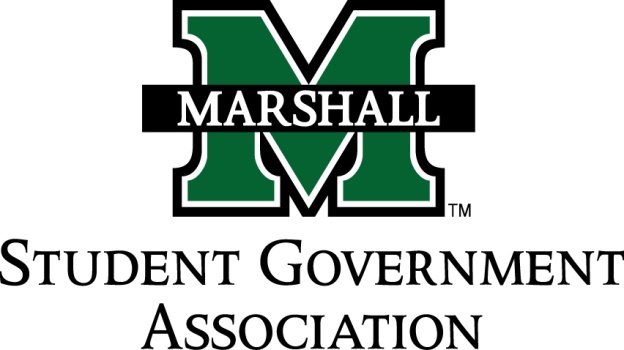 STUDENT SENATESESSION 71October 1st, 2013MEETING 7CALL TO ORDERINVOCATIONPLEDGE OF ALLEGIANCEROLL CALLOLD BUSINESSState Budget Cut DiscussionNext week judiciary and student life & services will have a resolution to present to the general senate. Judiciary members need to have revisions completed and sent to chad by tomorrow evening. Speed and efficiency is key on this issueDeviation to vote in new members of senate. Deviation by Chief Terry on new parking garage issue. Video was looked at and employee talked with. Chief says the issue has been corrected and will not be occurring further. NEW BUSINESSSB 71.07 Funding Bill (Student Ambassadors) Moved to FinanceSB 71.08 Funding Bill (Alpha Chi Sigma) Moved to FinanceSB 71.09 Funding Bill (Sado Club) Moved to FinanceSB 71.10 Funding Bill (Pi Kappa Phi) Moved to Finance New business via Senator Robinson on this issue on funding policies concerning funding bills. Primarily on the issue on SGA funding food.Senator Waugman as Finance chair backed the funding on food for previously passed bills because it was deemed education and useful for recruitment, retention, and useful in a leadership capacity. Deviation by Senator Robinson on Syllabus Policy Act of 2013.Suggested revisions on syllabus criteria for the University. Concerns by Senator Brown on how this will be enforced concerning professorsSenator Thompson, this resolution would only change dates on policy already in place. Resolution PASSEDMESSAGE FROM EXECUTIVESStudent Body President – Elisha “E.J.” HassanAlpha Xi Jigsaw philanthropy event. See Senator Dodrill If you want more info. Student Body Vice President- Ashley LyonsBE5 Yeager Symposium @ 7:00pm. Educational, please attend if at all possible. Foundation Hall at @ 7:00pm comparison on affordable healthcare act Senate President Pro-Tempore – Nick ChanceyGood work to Senator Robinson on resolutionSenate Parliamentarian – Chad ThompsonSee Chad about senate Apprentice program if you want an apprentice Scan QR code for Office hours in the SGA office. Senate Treasurer – Duncan WaugamanThanks to Jordan on Parade. Great JobCampus Life and Service Committee – Bekkah BrownEmailing Chief Terry about smoking policing issue. Constituency Project Committee – Cameron RossExpect an email containing a doodle doc to figure out a meeting time for the committee. Come with ideas please. DEAN MEETING REPORTSCOS meeting this Thursday at 5 pm to have a meeting. MESSAGES FROM ADVISORSExecutive Advisor - Dean Steve HensleyMake sure funding also follows state and federal laws. Advisor - Vanessa KeadleSenate Advisor – Matt JamesGreat show for Unity WalkCONCERNS OF THE STUDENT BODYConcerns on overselling of parking passes and the lacking of parking. Getting organizations officially recognized on campus. OPEN FORUMADJOURNMENT